Daftar Riwayat Hidup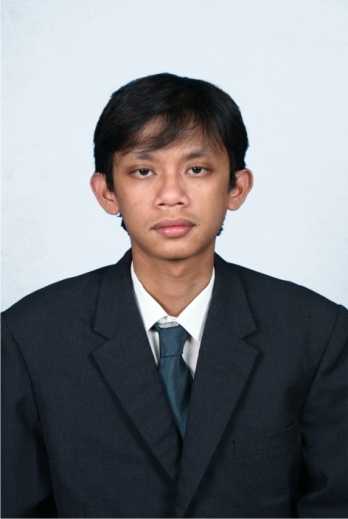 Data PribadiNama		: RahadianNo Hp		: 083822253778 No. KTP		: 3273282906850001Alamat 		: Jln. Pamitran Raya No. 15 Ujung Berung   Bandung 40612Ttl : 		: Bandung, 29 Juni 1985Agama 		: IslamStatus 		: Belum menikahPend. Terakhir 	: Sarjana Jurusan Hubungan Internasional            Universitas Katolik Parahyangan BandungE-mail 		: mas_rahadian@yahoo.co.id, maxrahadian@gmail.comPendidikan FormalTK Aisiyah Bandung (1990-1991)SD Muhamadiyah (1991-1994)SDN Sukarela III Bandung (1994-1997)SMPN 46 Cibiru Bandung (1997-2001)SMUN 10 Bandung (2001-2004)Politeknik Negeri Bandung Jurusan Teknik Informatika (2004-2005 / tidak selesai )Universitas Katolik Parahyangan (2005-2009)Pelatihan InformalWeb & Graphic Design PIKSI Megatama (2006)English Toefl UNPAR English (2006)Pelatihan Etika Profesi (2009)Enterpreneur Training (2009)Seminar Strategi Bisnis bersama Saptuari Sugiharto (2011)Seminar Innovation Leadership QB (2012)Workshop Menulis Laporan Efektif (2014)Pengalaman OrganisasiRed Cross Ten (1998-1999)English Club Association (2001)Dirgahayu RI Staff (2003)Logistic Staff in International Expo (2005)Member of UN Council Simulation (2006)Media and Control Staff in International Expo (2007)Liasion Officer Staff in Diplomacy Expo (2008)Pengalaman KerjaFreelance Content Writer Blog (Januari 2014 – sekarang)Freelance Content Write Blog Gianstore (Agustus 2015 – Sekarang)Wakil General Manager merangkap Manajer SDM di CV. Cipta Insan Madani ( Maret 2012 - November 2013 ), dengan rincian pekerjaan mengatur kebijakan dan mengontrol kebijakan Perusahaan serta mengurus perihal sumber daya manusiaCV Cipta Insan Madani , sebagai Staff SDM dan Legal Officer di ( Januari 2012 – Maret 2012 ), dengan rincian pekerjaan mengatur administrasi karyawan dan mengurus hal-hal yang berkaitan dengan hukum.KemampuanKemampuan analisis yang baikKemampuan Bahasa Inggris secara aktif dan pasifKemampuan menggunakan aplikasi Coreldraw dan PhotoshopKemampuan mennggunakan aplikasi Ms OfficeKemampuan menuli yang baik, terutama penulisan kreatifKemampuan editing yang baikKemampuan bermain alat musik gitar dan keyboardP O R T O F O L I OPublikasi ArtikelBlog Puncak Bukit. Tips mudah dan praktis menerapkan gaya minimalis pada interior rumah (dimuat di darijendelarumah.blogspot.com)Menciptakan kesan pada interior dengan perpaduan warna (dimuat di darijendelarumah.blogspot.com)Interior rumah bernuansa Islami (dimuat di darijendelarumah.blogspot.com)Tema desain kaos bagi anak muda (dimuat di kaos101.blogspot.com)Perbedaan sablon konvensional dengan Digital Printing(dimuat di kaos101.blogspot.com)Memodifikasi kaos oblong (dimuat di kaos101.blogspot.com)Menjalankan bisnis dengan kekuatan otak kanan untuk meraih kesuksesan (dimuat di puncakbukit.blogspot)Membangun ikon : Suatu strategi marketing (dimuat di puncakbukit.blogspot.com)Menjadikan kaos terkesan formal (dimuat di kaos101.blogspot.com)Memilih warna kaos sesuai dengan kepribadian (dimuat di kaos101.blogspot.com)Memilih software video editing yang tepat (dimuat di desa-komputer.blogspot.com)Software pelengkap untuk CorelDraw dan Photoshop (dimuat di desa-komputer.blogspot.com)Kaos dengan Gaya Klasik  (dimuat di kaos101blogspot.com)Menerapkan Seni Art-Deco ke kaos (dimuat di kaos101blogspot.com)Fitur Tambahan pada kaos (dimuat di kaos101blogspot.com)Atribut-Atribut kaos (dimuat di kaos101blogspot.com)Kombinasi Kaos Oblong dengan Batik (dimuat di kaos101blogspot.com)Memanfaatkan Facebook untuk Riset Pasar (dimuat di puncakbukit.blogspot.com)Tips memilih Desain Grafis pada Kaos Oblong (dimuat di kaos101blogspot.com)Kaos dengan Green Floral Theme (dimuat di kaos101blogspot.com)Kaos bertema Narsisme (dimuat di kaos101blogspot.com)Merubah Foto menjadi Desain Kaos (dimuat di kaos101blogspot.com)Tips membeli kaos lukis (dimuat di kaos101blogspot.com)Kaos lukis vs Kos lukis digital (dimuat di kaos101blogspot.com)Menghindari Karakter Psikopat di jiwa anda (dimuat di puncakbukit.blogspot.com)Teknik Membuat Gambar Sketsa dengan Adobe Photoshop (dimuat di desa-komputer.blogspot,com)Boysband dan Girlsband Korea, Standar Baru Industri Musik Duniam (dimuat di puncakbukit.blogspot.com)Memilih Kaos Cute (dimuat di kaos101blogspot.com)Kaos dengan desain Crayon Style (dimuat di kaos101blogspot.com)Bergaya Klasik dengan Kaos Bergaya Art Noveau (dimuat di kaos101blogspot.com)Membuat Desain Tipografi untuk Desain Kaos (dimuat di kaos101blogspot.com)Trik memperbaiki kualitas gambar hasil jepretan kamera dengan Photoshop (dimuat di desa-komputer.blogspot.com)Merubah Foto menjadi Gambar Krayon dimuat (dimuat di desa-komputer.blogspot.com)Perpaduan kaos dengan rompi rajut (dimuat di kaos101blogspot.com)Bermain game klasik Space Harrier (dimuat di jagatgames.blogspot.com)Trik men-setting suara pada WinAmp (dimuat di desa-komputer.blogspot.com)Mempercantik tampilan Laptop (dimuat di desa-komputer.blogspot.com)Memilih mouse yang tepat untuk Laptop atau komputer (dimuat di desa-komputer.blogspot.com)Memilih kaos untuk Idul Fitri (dimuat di kaos101blogspot.com)Memilih kaos oblong pria berdasarkan bentuk tubuh (dimuat di kaos101blogspot.com)Gaya Unik Kaos animal skin (dimuat di kaos101blogspot.com)Samurai Shodown : Tebasan Pedang sang pendekar (dimuat di jagatgames.blogspot.com)Membuat desain fractal untuk desain kaos (dimuat di kaos101blogspot.com)Kaos bertema unsur etnik budaya lokal (dimuat di kaos101blogspot.com)Islam dan Social Security (dimuat di Buletin Warga Madani Al-Iklash)Tips memilih desain striping pada kaos berkerah (dimuat di kaos101blogspot.com)Kaos Oblong vs Kaos Berkerah (dimuat di kaos101blogspot.com)Berburu Kaos di Kreative Independent Clothing  Kommunity Festival (KickFEST)   (dimuat di kaos101blogspot.com)   Kaos berdesain Karikatur (dimuat di kaos101blogspot.com)Gaya Kaos tahun 80an (dimuat di kaos101blogspot.com)Membangun gaya hidup Islami (dimuat di pelita-ilahi.blogspot.com)Bermain Gamewatch (dimuat di jagatgames.blogspot.com)Strategi Bermain Tac Tic Toe (dimuat di jagatgames.blogspot.com)Flappy Bird, ikon game gadget (dimuat di jagatgames.blogspot.com)Make up Wajah dengan Photoshop (dimuat di desa-komputer.blogspot.com)Mengubah foto wajah menjadi karikatur menggunakan Photoshop (dimuat di desa-komputer.blogspot.com)Membuat komik dengan Photohsop dan CorelDraw (dimuat di desa-komputer.blogspot.com)Mendramatisasi foto dengan Photoshop (dimuat di desa-komputer.blogspot.com)Gothic Theme T Shirt (dimuat di kaos101blogspot.com)Menggagas kembali acara televisi yang bermanfaat (dimuat di puncakbukit.blogspot)Menjaga kebudayaan Indonesia dari ancaman westernisasi (dimuat di puncakbukit.blogspot)Bisnis Online makanan matang (dimuat di puncakbukit.blogspot)Piranti lunak membuat desain kaos (dimuat di kaos101blogspot.com)Tujuh sifat Manusia Penyebab Dosa Besar (dimuat di pelita-ilahi.blogspot.com)Menerapkan warna-warna komplementer untuk desain kaos (dimuat di kaos101.blogspot.com)Tampil Modis dengan Kaos Polo tanpa Lengan (dimuat di kaos101.blogspot.com)Kaos berdesain ornamen Islami (dimuat di kaos101.blogspot.com)Cowboy Theme T-Shirt (dimuat di kaos101.blogspot.com)Keunikan Kaos American Apparel (dimuat di kaos101.blogspot.com)Gaya Kaos Wanita khas Korean Style (dimuat di kaos101.blogspot.com)Teknik praktis mengolah foto dengan Photoshop (dimuat di desa-komputer.blogspot.com)Swing Copter, ikon game gadget penerus Flappy Bird (dimuat di jagatgames.blogspot.com)Mengamankan Laptop dari Pencurian dengan Kesington Lock (dimuat di desa-komputer.blogspot.com)Memadukan Kaos dengan Jilbab (dimuat di kaos101.blogspot.com)Kaos dengan Keindahan Warna-Warni Pelangi (dimuat di kaos101.blogspot.com)Bahan-Bahan alternatif Kaos Oblong (dimuat di kaos101.blogspot.com)Kaos Bergaya Zombie (dimuat di kaos101.blogspot.com)Kaos Berdesain Horor (dimuat di kaos101.blogspot.com)Kaos Bereksotika Keindahan Bunga (dimuat di kaos101.blogspot.com)Kaos bertema Soekarno (dimuat di kaos101.blogspot.com)Memilih Game Gadget untuk Anak (dimuat di puncakbukit.blogspot.com)Mendidik Anak dengan Berenang, Berkuda, dan Memanah (dimuat di pelita-ilahi.blogspot.com)Blog Gianstore (Gianstore.com)Trik Menjadikan Busana Hijab Lebih Menarik dan Gak MainstreamOlahraga Lari, Tren Baru Masyarakat3 Tonggak Kesuksesan: Passion, Impian, dan Kerja KerasBagaimana Karakter seorang Pemimpin itu?Mengapa Anak Muda Sebaiknya Memiliki Kemampuan Menulis yang Baik?Kiat Menjadi Lebih KreatifManfaat Susu Bagi Anak MudaFashion dan Kepribadian PemiliknyaBagiamana Menemukan dan Mewujudkan Passion dalam Bekerja?Bagaimana Karaker Seorang Pemimpin itu?3 Tipe Gaya Hidup Anak Muda Masa KiniBerbisnis ataupun Bekerja Sambil BerkuliahMultitasking Sebenarnya SimpleKomunikasi dalam Lingkungan Bisnis7 Soft Skill yang Sebaiknya Dimiliki Anak MudaMengambil Keputusan dengan TepatMemilih Jurusan yang CocokMenemukan dan Mengembangkan BakatKemampuan Penunjang dalam BerbisnisTips Menjaga Penampilan DiriLangkah Praktis Memulai BisnisKiat Berinvestasi Untuk Masa TuaMenumbuhkan Minat MenulisProduktif saat Memasuki Usia TuaPerpaduan Batik dengan Gaya FashionMenggali dan Mengembangkan Soft SkillManfaat Berorganisasi bagi Anak MudaMelatih Mental EntreprenuershipTips Sukses Wawancara KerjaTips Meningkatkan Kemampuan OtakManfaat-manfaat membaca bagi anak mudaMembangun gaya hidup sehatPengaruh Globalisasi terhadap gaya hidup anak mudaHubungan Antara Musik dengan KepribadianLulus Kuliah Tepat WaktuTips Memilih olahraga yang sesuaiMemahami dan Menghadapi GlobalisasiTips Menemukan Ide KreatifPentingnya sarapan pagiHidup sehat dengan minum air putihMengatur Keuangan untuk hidup hematMelatih fokus dengan membuat Paper CraftPeluang Hobi menjadi bisnisMenanamkan disiplin untuk meraih kesuksesanTips Merencanakan Karir bagi Fresh GraduateBlog Stnk.co7 Aplikasi yang Sebaiknya Kita Install Pada Gadget5 Hal yang sebaiknya kita pertimbangkan ketika akan membeli gadgetTips membeli kaos oblongBlog Artikelinternet.comTips Menjual Produk melalui Direct Selling5 Kiat Menjadi Wirausahawan SuksesBagaimana Agar Lulus Kuliah Tepat Waktu?Blog Pribadi (www.maxrahadian.blogspot.com)Jokowi, Sosok Pemimpin yang Diinginkan Gedung Putih?Blog Kompasiana (www.kompasiana.com)Ketahanan Bagi Negara Tidak Sebatas Kekuatan Militer (artikel headline, artikel pilihan)Artikel Peserta Writing Contest Bisnis IndonesiaMerdeka dari Belenggu Penjajahan Merokok7 Hal yang Menunjang Kesuksesan Menjalankan Usaha Kreatif